SALTO IN ALTO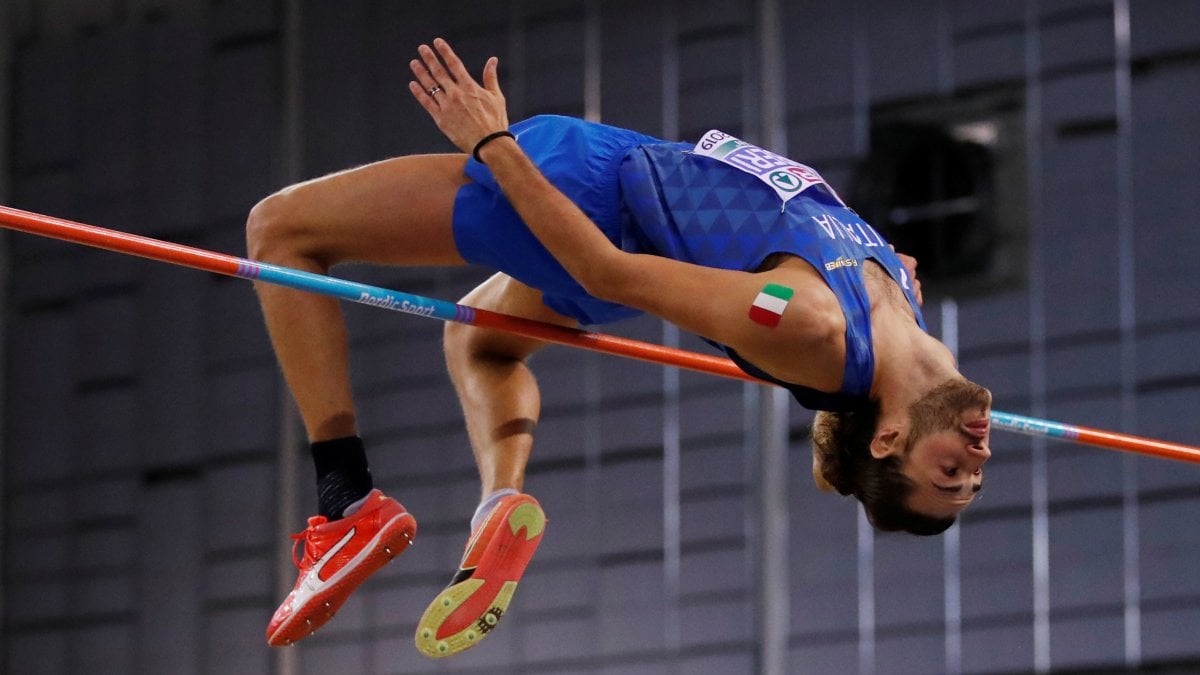 Ciao ragazzi, come state? Oggi vedremo la tecnica e le caratteristiche di questa disciplina il salto in alto. Guardate con attenzione questi video (cliccando i link qui sotto) e rispondete alle domande. Il file con le risposte va inviato alla mail maestroriccardo.compiti@gmail.com ENTRO VENERDI 17 APRILE 2020. VIDEO:
TEORIA SALTO IN ALTO: https://www.youtube.com/watch?v=iq9wFQwZfNI&t=110sSTORIA DEL SALTO FOSBURY: https://www.youtube.com/watch?v=4Jq7UMg64Ns VIDEO ATLETA ITALIANO SALTO IN ALTO: https://www.youtube.com/watch?v=vpgVDNEu0qUDOMANDE: Rispondi a queste domande indicando se sono VERE O FALSE:
-La “Fosbury Flop” è ad oggi la tecnica maggiormente utilizzata nel salto in alto. VERO / /FALSO
-Le fasi che compongono il salto in alto sono 5. VERO / /FALSO
-La rincorsa è di tipo circolare per permettere all’atleta di avvicinarsi lateralmente all’asta da saltare. VERO / /FALSO
-La seconda fase del movimento è quella dell’atterraggio VERO / /FALSO
-Lo stacco avviene con la gamba esterna (più lontana) all’asticella. VERO / /FALSO 
-Durante la rincorsa testa e spalle rimangono dritte per cercare di andare il più in alto possibile. VERO / /FALSO
-Nella fase di atterraggio è importante atterrare in sicurezza evitando infortuni. VERO / FALSODopo aver attentamente guardato i video descrivi brevemente le 4 fasi che compongono il salto in alto:

-RINCORSA:





-STACCO:





-FASE DI VOLO: 





-ATTERRAGGIO: Scegli con una X la risposta corretta: 
-DICK FOSBURY ha rivoluzionato completamente la tecnica del salto in lungo
-DICK FOSBURY ha rivoluzionato completamente la tecnica del salto in altoScegli con una X la risposta corretta:
-Fosbury vinse le Olimpiadi di Città del Messico grazie alla sua tecnica innovativa
-Fosbury venne squalificato a causa della sua strana tecnica adoperata per saltareScegli con una X la risposta corretta:
-Nella tecnica “Fosbury Flop” si salta dando la schiena all’asta (quindi girati di spalle)
-Nella tecnica “Fosbury Flop” si salta da fermi senza eseguire la rincorsaScegli con una X la risposta corretta:
-La tecnica del Fosbury Flop fu suggerita a Dick Fosbury dal suo allenatore
-Dick Fosbury inventò da solo questa tecnica innovativa dopo numerosi tentativi e proveDick Fosbury non si è mai arreso nonostante i numerosi fallimenti ed insuccessi. Voleva a tutti i costi emergere nel mondo dell’atletica e provò tutte le specialità fino a quando, grazie ad un’illuminazione, diventò un campione di salto in alto. Sull’esempio di Fosbury racconta in poche righe un momento in cui pensavi di non farcela ma, grazie all’impegno e alla determinazione, sei riuscito/a ad ottenere un ottimo risultato (può essere nello sport, nella scuola, in famiglia ecc..). 